Myasthenia Gravis Foundation of IllinoisProduct Order FormShipping Costs are included.Strides Against MG T-ShirtRaise MG awareness with this 100% cotton royal blue t-shirt from the 2014 MGF of IL walk. Specify size – Men’s S, M, L or XL. Limited quantities. $17MG License Plate HolderDurable plastic holder raises awareness of MG, says “Strength in Hope/MyastheniaGravis.org” $12Snowflake EarringsDangling, 2” top to bottom, 7/8” wide with silver plate hooks. $17Snowflake NecklaceOn a 16” silver chain, in a lovely box with a snowflake poem; limited quantities. $20Return Mail LabelsEighty labels per sheet; specify Snowflake or MG logo. $5 per sheetSnowflake Stickers 25 stickers per sheet; each says “Conquer Myasthenia Gravis – the Snowflake Disease.” $5 per sheetChristmas Snowflake CardsSix navy blue cards with envelopes; inside message says “Merry Christmas and Best Wishes for a Happy New Year.” $15Hand-Crafted Holiday Note CardsFour cards with envelopes; message on back says “A contribution goes to MGF of Illinois” (4-1/2” x 5-1/2”). $6Hand-Crafted General Note CardsFour cards with envelopes; occasions are thank you, birthday, get well and thinking of you (4-1/2” x 5-1/2”). $6(Note to IdeaMarketing: I’m trying to see if I can offer streaming access to our videos – so have not listed that.A Practical Guide to Myasthenia Gravis. Pocket-size brochure that summarizes symptoms, diagnosis, and treatments; published by the Myasthenia Gravis Foundation of California; Free  (IdeaMarketing: no picture)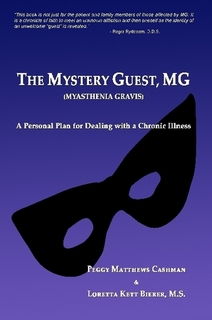 The Mystery Guest, MG: A Personal Plan for Dealing with a Chronic Illness. Book by Peggy Matthews Cashman and Loretta Kett Bier, published 2007, 227 pages. “An uninvited guest came to visit me and it appears to have come for a long stay.” Details diagnosis, treatments and Cashman’s personal journey with MG. ($25.00)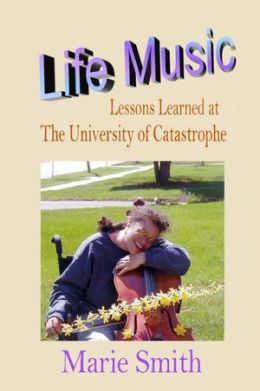 Life Music – Lessons Learned at the University of Catastrophe. Book by Marie Smith; published 2012, 132 pages.  Marie Smith was an ordinary wife and mother -- until she was diagnosed with a rare incurable muscle disease, and cancer, too. Welcome to The University of Catastrophe. With humor and grace, Smith shares how you can lose physical abilities without losing your sense of self.  $25